Pakistan Telecommunication Company Limited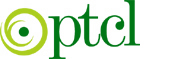                                   Office of the Senior Manager Admin & Coord   BZC, PTCL Lahore.		         Ph. 042-36629336 E-Mail: Hafiz.Tanveer@ptcl.net.pkTime ExtensionNo. SM Admin/ Tender/LTR-CTR/Bottled Water/2019/               Dated at Lahore,	 03-07-2019Supply of Bottled drinking water to PTCL Staff in LTR North, LTR South and CTR.	Tender issuance and submission date of Tender Notice No. SM Admin/ Tender/LTR-CTR/Bottled Water/2019/      Dated at Lahore, 18-6-2019 regarding subject work is extended with the approval of competent authority as under: Tender Issuance  date Extended up to:          08-07-2019Tender Submission date Extended up to:      09-07-2019The tender issued/ received against above referred Tender Notice will be considered . Other terms & conditions will remain same. Senior Manager (Admin)PTCL Zonal Office Lahore Cantt.Phone: 042-36629336E-mail: Hafiz.Tanveer@ptcl.net.pk   